ประกาศองคการบริหารสวนตําบลเมืองยางเรื่อง  มาตรการใหผูมีสวนไดสวนเสียมีสวนรวม................................เพื่อใหการดําเนินงานขององคการบริหารสวนตําบลเมืองยาง  เปนไปตามเจตจํานงสุจริต              ตามแนวนโยบายของผูบริหารองคการบริหารสวนตําบล ในดานความโปรงใส สามารถตรวจสอบได เปดโอกาสให ผู รับบริการ หรือผูมีสวนไดสวนเสียเขามามีสวนรวม ในการดําเนินงานขององคการบริหารสวนตําบลในทุกระดับ                องคการบริหารสวนตำบลเมืองยาง บริหารราชการแบบมีสวนรวม โดยใหผูรับบริการหรือผูมีสวนได สวนเสียเขามามี สวนรวมในการดําเนินงานขององคการบริหารสวนตําบลตามความเหมาะสม ดังนี้1. การมีสวนรวมในการใหขอมูลขาวสาร โดยใหขอมูลขาวสารเกี่ยวกับกิจกรรมตางๆขององคการ บริหารสวนตําบลหรือสวนราชการภายในแกผูรับบริการ ผูมีสวนไดเสีย 2. การมีสวนรวมในการแสดงความคิดเห็น โดยเปดโอกาสใหผูรับบริการ ผูมีสวนไดสวนเสียรวมแสดง ความคิดเห็น รวมทั้งใหขอเสนอแนะ เกี่ยวกับการดําเนินการ หรือการปฏิบัติงานขององคการบริหารสวนตําบลและ สวนราชการภายในอยางเปนระบบ 3. การมีสวนรวมใหเขามามีบทบาท โดยเปดโอกาสใหผูรับบริการ ผูมีสวนไดสวนเสียมีสวนรวมทํางาน ในกระบวนการวางแผนและตัดสินใจ มีการแลกเปลี่ยนความคิดเห็นและขอมูลระหวางองคการบริหารสวนตําบล หรือสวนราชการภายในกับผูรับบริการหรือผูมีสวนไดสวนเสียอยางจริงจัง และมีจุดมุงหมายที่ชัดเจน 4. การมีสวนรวมในการสรางความรวมมือ โดยเปดโอกาสใหผูรับบริการ ผูมีสวนไดสวนเสียมีบทบาท ในการตัดสินใจ ตั้งแตระบุปญหา พัฒนาทางเลือก และแนวทางแกไขรวมทั้งการเปนภาคีในการดําเนินกิจกรรมของ องคการบริหารสวนตําบลหรือสวนราชการ 5. มีสวนรวมในดานการดําเนินงานขององคการบริหารสวนตําบล โดยเปดโอกาสใหผูรับบริการ ผูมี สวนไดสวนเสียมีบทบาทในการรวมแสดงความคิดเห็นและขอเสนอแนะตอองคการบริหารตําบลบานไทร ตลอดจน เปดโอกาสใหบุคลากร รวมแสดงความคิดเห็น หรือขอเสนอแนะการปฏิบัติงานของผูบริหารโดยมีปลัดองคการ บริหารสวนตําบลบานไทร เปนผูกํากับดูแล จึงประกาศใหทราบโดยทั่วกัน ประกาศ ณ วันที่ 1 เดือน ตุลาคม  พ.ศ.2563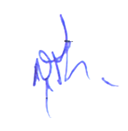 ( นายสุริยา  ศรีสัตยานุกูล )                       ปลัดองค์การบริหารส่วนตำบลเมืองยาง			        ปฏิบัติหน้าที่นายกองค์การบริหารส่วนตำบลเมืองยาง